Земельный участок в районе д. БоровоеТип ЗеленаяРасположение Ивановская обл., Юрьевецкий район, примыкающий с северной стороны к дер. БоровоеКатегория земель Земли сельскохозяйственного назначенияКадастровый номер 37:22:020204:597Стоимость 152 383,48рубПлощадь 8,0 гаФорма участия аренда, покупкаИнженерная готовностьЭлектроснабжение Есть возможность подключения. 150 м до опоры 0,4кВВодоснабжение Нет возможности подключения. Возможно бурение скважиныВодоотведение Нет возможности подключения.Газоснабжение Нет возможности подключения. нетОтопление Нет возможности подключения.Подъездные путиНаличие автомобильных подъездных путей Есть. грунтовая дорогаНаличие ж/д ветки НетРасстояное до основных автомагистралей 0,858 км. до автодороги Юрьевец-Костяево Большое-ТалицаРасстояние до ближайшей ж/д станции 65 км (Кинешма)Контактная информацияКонтактное лицо Глава Юрьевецкого муниципального района Телефон 8 (49337) 2-14-09E-mail yurevets.adm@mail.ru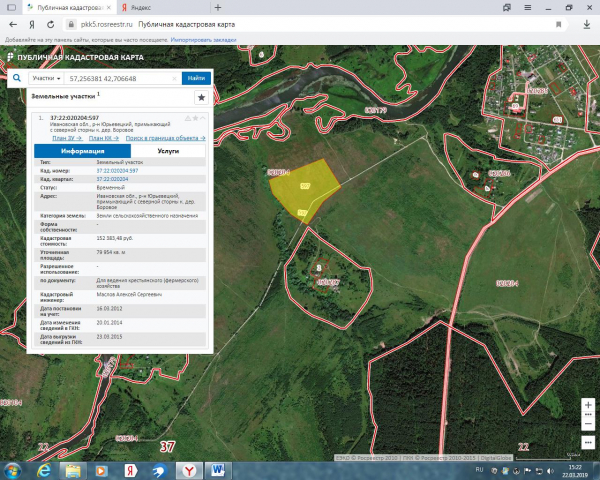 